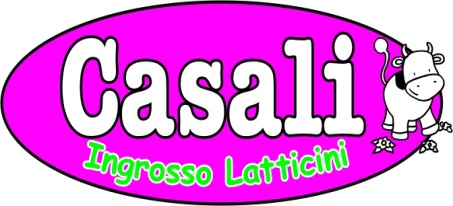 SCHEDA TECNICA PRODOTTOSCHEDA TECNICA PRODOTTOSCHEDA TECNICA PRODOTTOSCHEDA TECNICA PRODOTTODENOMINAZIONE COMMERCIALEDENOMINAZIONE COMMERCIALEMASCARPONE  FRESCOMASCARPONE  FRESCOMASCARPONE  FRESCOMASCARPONE  FRESCOMASCARPONE  FRESCOMASCARPONE  FRESCOMASCARPONE  FRESCOMASCARPONE  FRESCODENOMINAZIONE DI VENDITADENOMINAZIONE DI VENDITAPRODOTTO LATTIERO CASEARIOPRODOTTO LATTIERO CASEARIOPRODOTTO LATTIERO CASEARIOPRODOTTO LATTIERO CASEARIOPRODOTTO LATTIERO CASEARIOPRODOTTO LATTIERO CASEARIOPRODOTTO LATTIERO CASEARIOPRODOTTO LATTIERO CASEARIOCodificheCodificheProdotto confezionato:           dal 72500 al 72505Prodotto confezionato:           dal 72500 al 72505Prodotto confezionato:           dal 72500 al 72505Prodotto confezionato:           dal 72500 al 72505Prodotto confezionato:           dal 72500 al 72505Prodotto confezionato:           dal 72500 al 72505Prodotto confezionato:           dal 72500 al 72505Prodotto confezionato:           dal 72500 al 72505CARATTERISTICHE E PROPRIETÀCARATTERISTICHE E PROPRIETÀCARATTERISTICHE E PROPRIETÀCARATTERISTICHE E PROPRIETÀCARATTERISTICHE E PROPRIETÀCARATTERISTICHE E PROPRIETÀCARATTERISTICHE E PROPRIETÀCARATTERISTICHE E PROPRIETÀCARATTERISTICHE E PROPRIETÀCARATTERISTICHE E PROPRIETÀIngredientiIngredientiPanna di latte pastorizzata, latte.Correttore di acidità: acido citrico. Conservante: acido sorbico Panna di latte pastorizzata, latte.Correttore di acidità: acido citrico. Conservante: acido sorbico Panna di latte pastorizzata, latte.Correttore di acidità: acido citrico. Conservante: acido sorbico Panna di latte pastorizzata, latte.Correttore di acidità: acido citrico. Conservante: acido sorbico Panna di latte pastorizzata, latte.Correttore di acidità: acido citrico. Conservante: acido sorbico Panna di latte pastorizzata, latte.Correttore di acidità: acido citrico. Conservante: acido sorbico Panna di latte pastorizzata, latte.Correttore di acidità: acido citrico. Conservante: acido sorbico Panna di latte pastorizzata, latte.Correttore di acidità: acido citrico. Conservante: acido sorbico StrutturaStrutturaCremosoCremosoCremosoAW > 0.92 AW > 0.92 AW > 0.92 pH 5,5-5,9pH 5,5-5,9Trattamenti subitiTrattamenti subitiLa panna fresca viene addizionata di latte fino al raggiungimento di una percentuale di grasso compresa tra il 30 ed il 32%, quindi la miscela viene riscaldata fino a circa 80 – 83° C. L’aggiunta di Acido Citrico provoca una leggera cagliatura e dopo una breve sosta avviene il trasferimento in cella frigorifera nelle tele di sgrondo per circa 24 ore al fine di ottenere un prodotto denso e cremoso. Confezionato e posto sottovuoto entro 48 ore, ha una durata di 20 giorni.La panna fresca viene addizionata di latte fino al raggiungimento di una percentuale di grasso compresa tra il 30 ed il 32%, quindi la miscela viene riscaldata fino a circa 80 – 83° C. L’aggiunta di Acido Citrico provoca una leggera cagliatura e dopo una breve sosta avviene il trasferimento in cella frigorifera nelle tele di sgrondo per circa 24 ore al fine di ottenere un prodotto denso e cremoso. Confezionato e posto sottovuoto entro 48 ore, ha una durata di 20 giorni.La panna fresca viene addizionata di latte fino al raggiungimento di una percentuale di grasso compresa tra il 30 ed il 32%, quindi la miscela viene riscaldata fino a circa 80 – 83° C. L’aggiunta di Acido Citrico provoca una leggera cagliatura e dopo una breve sosta avviene il trasferimento in cella frigorifera nelle tele di sgrondo per circa 24 ore al fine di ottenere un prodotto denso e cremoso. Confezionato e posto sottovuoto entro 48 ore, ha una durata di 20 giorni.La panna fresca viene addizionata di latte fino al raggiungimento di una percentuale di grasso compresa tra il 30 ed il 32%, quindi la miscela viene riscaldata fino a circa 80 – 83° C. L’aggiunta di Acido Citrico provoca una leggera cagliatura e dopo una breve sosta avviene il trasferimento in cella frigorifera nelle tele di sgrondo per circa 24 ore al fine di ottenere un prodotto denso e cremoso. Confezionato e posto sottovuoto entro 48 ore, ha una durata di 20 giorni.La panna fresca viene addizionata di latte fino al raggiungimento di una percentuale di grasso compresa tra il 30 ed il 32%, quindi la miscela viene riscaldata fino a circa 80 – 83° C. L’aggiunta di Acido Citrico provoca una leggera cagliatura e dopo una breve sosta avviene il trasferimento in cella frigorifera nelle tele di sgrondo per circa 24 ore al fine di ottenere un prodotto denso e cremoso. Confezionato e posto sottovuoto entro 48 ore, ha una durata di 20 giorni.La panna fresca viene addizionata di latte fino al raggiungimento di una percentuale di grasso compresa tra il 30 ed il 32%, quindi la miscela viene riscaldata fino a circa 80 – 83° C. L’aggiunta di Acido Citrico provoca una leggera cagliatura e dopo una breve sosta avviene il trasferimento in cella frigorifera nelle tele di sgrondo per circa 24 ore al fine di ottenere un prodotto denso e cremoso. Confezionato e posto sottovuoto entro 48 ore, ha una durata di 20 giorni.La panna fresca viene addizionata di latte fino al raggiungimento di una percentuale di grasso compresa tra il 30 ed il 32%, quindi la miscela viene riscaldata fino a circa 80 – 83° C. L’aggiunta di Acido Citrico provoca una leggera cagliatura e dopo una breve sosta avviene il trasferimento in cella frigorifera nelle tele di sgrondo per circa 24 ore al fine di ottenere un prodotto denso e cremoso. Confezionato e posto sottovuoto entro 48 ore, ha una durata di 20 giorni.La panna fresca viene addizionata di latte fino al raggiungimento di una percentuale di grasso compresa tra il 30 ed il 32%, quindi la miscela viene riscaldata fino a circa 80 – 83° C. L’aggiunta di Acido Citrico provoca una leggera cagliatura e dopo una breve sosta avviene il trasferimento in cella frigorifera nelle tele di sgrondo per circa 24 ore al fine di ottenere un prodotto denso e cremoso. Confezionato e posto sottovuoto entro 48 ore, ha una durata di 20 giorni.Criteri microbiologici ufficiali  Reg.CE 2073/2005Criteri microbiologici ufficiali  Reg.CE 2073/2005Listeria m. assente in ; Stafilococco coagulasi positivo <10 ufc/g; E.coli <100 ufc/gListeria m. assente in ; Stafilococco coagulasi positivo <10 ufc/g; E.coli <100 ufc/gListeria m. assente in ; Stafilococco coagulasi positivo <10 ufc/g; E.coli <100 ufc/gListeria m. assente in ; Stafilococco coagulasi positivo <10 ufc/g; E.coli <100 ufc/gListeria m. assente in ; Stafilococco coagulasi positivo <10 ufc/g; E.coli <100 ufc/gListeria m. assente in ; Stafilococco coagulasi positivo <10 ufc/g; E.coli <100 ufc/gListeria m. assente in ; Stafilococco coagulasi positivo <10 ufc/g; E.coli <100 ufc/gListeria m. assente in ; Stafilococco coagulasi positivo <10 ufc/g; E.coli <100 ufc/gCriteri chimici ufficialiCriteri chimici ufficialiRicerca della fosfatasi alcalina negativaRicerca della fosfatasi alcalina negativaRicerca della fosfatasi alcalina negativaRicerca della fosfatasi alcalina negativaRicerca della fosfatasi alcalina negativaRicerca della fosfatasi alcalina negativaRicerca della fosfatasi alcalina negativaRicerca della fosfatasi alcalina negativaMODALITÀ DI IMBALLAGGIOMODALITÀ DI IMBALLAGGIOMODALITÀ DI IMBALLAGGIOMODALITÀ DI IMBALLAGGIOMODALITÀ DI IMBALLAGGIOMODALITÀ DI IMBALLAGGIOMODALITÀ DI IMBALLAGGIOMODALITÀ DI IMBALLAGGIOMODALITÀ DI IMBALLAGGIOMODALITÀ DI IMBALLAGGIOPeso prodottoImballaggio primarioImballaggio primarioImballaggio primarioPezzi per cassaPezzi per cassaPezzi per cassacasse per stratocasse per stratopolistirolo per pallett500 gIncarto in carta politenata idonea al contatto con alimenti e chiuso in sacchetto trasparente e confezionato sottovuotoIncarto in carta politenata idonea al contatto con alimenti e chiuso in sacchetto trasparente e confezionato sottovuotoIncarto in carta politenata idonea al contatto con alimenti e chiuso in sacchetto trasparente e confezionato sottovuoto2020204432500 gIncarto in carta politenata idonea al contatto con alimentiIncarto in carta politenata idonea al contatto con alimentiIncarto in carta politenata idonea al contatto con alimenti20202044321 kgIncarto in carta politenata idonea al contatto con alimenti e chiuso in sacchetto trasparente e confezionato sottovuotoIncarto in carta politenata idonea al contatto con alimenti e chiuso in sacchetto trasparente e confezionato sottovuotoIncarto in carta politenata idonea al contatto con alimenti e chiuso in sacchetto trasparente e confezionato sottovuoto10101044325 kgVaschetta confezionata sottovuotoVaschetta confezionata sottovuotoVaschetta confezionata sottovuoto2224432Da vendersi a peso.Da vendersi a peso.Da vendersi a peso.Da vendersi a peso.Da vendersi a peso.Da vendersi a peso.Da vendersi a peso.Da vendersi a peso.Da vendersi a peso.Da vendersi a peso.SHELF LIFESHELF LIFESHELF LIFESHELF LIFESHELF LIFESHELF LIFESHELF LIFESHELF LIFESHELF LIFESHELF LIFEDa conservare tra 0° e  + 4°C.Da conservare tra 0° e  + 4°C.Da conservare tra 0° e  + 4°C.Durata: sottovuoto                             20 giorniIncartato 10 giorniDurata: sottovuoto                             20 giorniIncartato 10 giorniDurata: sottovuoto                             20 giorniIncartato 10 giorniDurata: sottovuoto                             20 giorniIncartato 10 giorniDurata: sottovuoto                             20 giorniIncartato 10 giorniDurata: sottovuoto                             20 giorniIncartato 10 giorniDurata: sottovuoto                             20 giorniIncartato 10 giorniETICHETTATURAETICHETTATURAETICHETTATURAETICHETTATURAETICHETTATURAETICHETTATURAETICHETTATURAETICHETTATURAETICHETTATURAETICHETTATURALe indicazioni riportate sull’incarto sono conformi a quanto previsto dalla normativa vigente in materia di etichettatura. Le etichette riportano: la denominazione di vendita, l’elenco degli ingredienti, le modalità di conservazione, la ragione sociale dell’azienda che ne cura la commercializzazione e/o la sede dello stabilimento di produzione e confezionamento, la data di scadenza da intendersi quale indicazione del lotto.Le indicazioni riportate sull’incarto sono conformi a quanto previsto dalla normativa vigente in materia di etichettatura. Le etichette riportano: la denominazione di vendita, l’elenco degli ingredienti, le modalità di conservazione, la ragione sociale dell’azienda che ne cura la commercializzazione e/o la sede dello stabilimento di produzione e confezionamento, la data di scadenza da intendersi quale indicazione del lotto.Le indicazioni riportate sull’incarto sono conformi a quanto previsto dalla normativa vigente in materia di etichettatura. Le etichette riportano: la denominazione di vendita, l’elenco degli ingredienti, le modalità di conservazione, la ragione sociale dell’azienda che ne cura la commercializzazione e/o la sede dello stabilimento di produzione e confezionamento, la data di scadenza da intendersi quale indicazione del lotto.Le indicazioni riportate sull’incarto sono conformi a quanto previsto dalla normativa vigente in materia di etichettatura. Le etichette riportano: la denominazione di vendita, l’elenco degli ingredienti, le modalità di conservazione, la ragione sociale dell’azienda che ne cura la commercializzazione e/o la sede dello stabilimento di produzione e confezionamento, la data di scadenza da intendersi quale indicazione del lotto.Le indicazioni riportate sull’incarto sono conformi a quanto previsto dalla normativa vigente in materia di etichettatura. Le etichette riportano: la denominazione di vendita, l’elenco degli ingredienti, le modalità di conservazione, la ragione sociale dell’azienda che ne cura la commercializzazione e/o la sede dello stabilimento di produzione e confezionamento, la data di scadenza da intendersi quale indicazione del lotto.Le indicazioni riportate sull’incarto sono conformi a quanto previsto dalla normativa vigente in materia di etichettatura. Le etichette riportano: la denominazione di vendita, l’elenco degli ingredienti, le modalità di conservazione, la ragione sociale dell’azienda che ne cura la commercializzazione e/o la sede dello stabilimento di produzione e confezionamento, la data di scadenza da intendersi quale indicazione del lotto.Le indicazioni riportate sull’incarto sono conformi a quanto previsto dalla normativa vigente in materia di etichettatura. Le etichette riportano: la denominazione di vendita, l’elenco degli ingredienti, le modalità di conservazione, la ragione sociale dell’azienda che ne cura la commercializzazione e/o la sede dello stabilimento di produzione e confezionamento, la data di scadenza da intendersi quale indicazione del lotto.Le indicazioni riportate sull’incarto sono conformi a quanto previsto dalla normativa vigente in materia di etichettatura. Le etichette riportano: la denominazione di vendita, l’elenco degli ingredienti, le modalità di conservazione, la ragione sociale dell’azienda che ne cura la commercializzazione e/o la sede dello stabilimento di produzione e confezionamento, la data di scadenza da intendersi quale indicazione del lotto.Le indicazioni riportate sull’incarto sono conformi a quanto previsto dalla normativa vigente in materia di etichettatura. Le etichette riportano: la denominazione di vendita, l’elenco degli ingredienti, le modalità di conservazione, la ragione sociale dell’azienda che ne cura la commercializzazione e/o la sede dello stabilimento di produzione e confezionamento, la data di scadenza da intendersi quale indicazione del lotto.Le indicazioni riportate sull’incarto sono conformi a quanto previsto dalla normativa vigente in materia di etichettatura. Le etichette riportano: la denominazione di vendita, l’elenco degli ingredienti, le modalità di conservazione, la ragione sociale dell’azienda che ne cura la commercializzazione e/o la sede dello stabilimento di produzione e confezionamento, la data di scadenza da intendersi quale indicazione del lotto.SCHEDA TECNICA PRODOTTOSCHEDA TECNICA PRODOTTOSCHEDA TECNICA PRODOTTOSCHEDA TECNICA PRODOTTODESTINAZIONE D’USODESTINAZIONE D’USODESTINAZIONE D’USODESTINAZIONE D’USODESTINAZIONE D’USODESTINAZIONE D’USODESTINAZIONE D’USOTargetPubblico generale; prodotto non indicato nei casi di intolleranza al lattosio o allergia alle proteine del lattePubblico generale; prodotto non indicato nei casi di intolleranza al lattosio o allergia alle proteine del lattePubblico generale; prodotto non indicato nei casi di intolleranza al lattosio o allergia alle proteine del lattePubblico generale; prodotto non indicato nei casi di intolleranza al lattosio o allergia alle proteine del lattePubblico generale; prodotto non indicato nei casi di intolleranza al lattosio o allergia alle proteine del lattePubblico generale; prodotto non indicato nei casi di intolleranza al lattosio o allergia alle proteine del latteMODALITÀ DI UTILIZZOMODALITÀ DI UTILIZZOMODALITÀ DI UTILIZZOMODALITÀ DI UTILIZZOMODALITÀ DI UTILIZZOMODALITÀ DI UTILIZZOMODALITÀ DI UTILIZZOProdotto lattiero caseario a pasta morbida e cremosa da consumarsi senza particolari accorgimenti .Prodotto lattiero caseario a pasta morbida e cremosa da consumarsi senza particolari accorgimenti .Prodotto lattiero caseario a pasta morbida e cremosa da consumarsi senza particolari accorgimenti .Prodotto lattiero caseario a pasta morbida e cremosa da consumarsi senza particolari accorgimenti .Prodotto lattiero caseario a pasta morbida e cremosa da consumarsi senza particolari accorgimenti .Prodotto lattiero caseario a pasta morbida e cremosa da consumarsi senza particolari accorgimenti .Prodotto lattiero caseario a pasta morbida e cremosa da consumarsi senza particolari accorgimenti .CONTROLLI SPECIALI PER LA DISTRIBUZIONECONTROLLI SPECIALI PER LA DISTRIBUZIONECONTROLLI SPECIALI PER LA DISTRIBUZIONECONTROLLI SPECIALI PER LA DISTRIBUZIONECONTROLLI SPECIALI PER LA DISTRIBUZIONECONTROLLI SPECIALI PER LA DISTRIBUZIONECONTROLLI SPECIALI PER LA DISTRIBUZIONEAl fine di garantire l’integrità del prodotto dotto il profilo batteriologico il trasporto deve effettuarsi con mezzi aventi caratteristiche tecnico costruttive idonea garantire un regime del freddo con temperature comprese tra 0° e 4°C.,tuttavia durante il tempo della distribuzione frazionata è tollerabile per brevi periodi un aumento della temperatura fino ad un valore max. di 10°C.Al fine di garantire l’integrità del prodotto dotto il profilo batteriologico il trasporto deve effettuarsi con mezzi aventi caratteristiche tecnico costruttive idonea garantire un regime del freddo con temperature comprese tra 0° e 4°C.,tuttavia durante il tempo della distribuzione frazionata è tollerabile per brevi periodi un aumento della temperatura fino ad un valore max. di 10°C.Al fine di garantire l’integrità del prodotto dotto il profilo batteriologico il trasporto deve effettuarsi con mezzi aventi caratteristiche tecnico costruttive idonea garantire un regime del freddo con temperature comprese tra 0° e 4°C.,tuttavia durante il tempo della distribuzione frazionata è tollerabile per brevi periodi un aumento della temperatura fino ad un valore max. di 10°C.Al fine di garantire l’integrità del prodotto dotto il profilo batteriologico il trasporto deve effettuarsi con mezzi aventi caratteristiche tecnico costruttive idonea garantire un regime del freddo con temperature comprese tra 0° e 4°C.,tuttavia durante il tempo della distribuzione frazionata è tollerabile per brevi periodi un aumento della temperatura fino ad un valore max. di 10°C.Al fine di garantire l’integrità del prodotto dotto il profilo batteriologico il trasporto deve effettuarsi con mezzi aventi caratteristiche tecnico costruttive idonea garantire un regime del freddo con temperature comprese tra 0° e 4°C.,tuttavia durante il tempo della distribuzione frazionata è tollerabile per brevi periodi un aumento della temperatura fino ad un valore max. di 10°C.Al fine di garantire l’integrità del prodotto dotto il profilo batteriologico il trasporto deve effettuarsi con mezzi aventi caratteristiche tecnico costruttive idonea garantire un regime del freddo con temperature comprese tra 0° e 4°C.,tuttavia durante il tempo della distribuzione frazionata è tollerabile per brevi periodi un aumento della temperatura fino ad un valore max. di 10°C.Al fine di garantire l’integrità del prodotto dotto il profilo batteriologico il trasporto deve effettuarsi con mezzi aventi caratteristiche tecnico costruttive idonea garantire un regime del freddo con temperature comprese tra 0° e 4°C.,tuttavia durante il tempo della distribuzione frazionata è tollerabile per brevi periodi un aumento della temperatura fino ad un valore max. di 10°C.VALORI NUTRIZIONALI (Valori medi per prodotto.)VALORI NUTRIZIONALI (Valori medi per prodotto.)VALORI NUTRIZIONALI (Valori medi per prodotto.)VALORI NUTRIZIONALI (Valori medi per prodotto.)VALORI NUTRIZIONALI (Valori medi per prodotto.)VALORI NUTRIZIONALI (Valori medi per prodotto.)VALORI NUTRIZIONALI (Valori medi per prodotto.)Apporto energetico (Kj/Kcal) per 100 g. di prodottoApporto energetico (Kj/Kcal) per 100 g. di prodottoApporto energetico (Kj/Kcal) per 100 g. di prodottoApporto energetico (Kj/Kcal) per 100 g. di prodotto 1759 KJ./427 Kcal 1759 KJ./427 Kcal 1759 KJ./427 KcalProteine (g)Proteine (g)Proteine (g)Proteine (g) 4,5  4,5  4,5 Grassi (g)Grassi (g)Grassi (g)Grassi (g)45,0 45,0 45,0 Zuccheri (g)Zuccheri (g)Zuccheri (g)Zuccheri (g) 1,0 1,0 1,0Dichiarazione allergeniDichiarazione allergeniPresentePresentePresentePossibile presenzaAssente1. Cereali contenenti glutine 1. Cereali contenenti glutine X2. Crostacei e prodotti a base di crostacei.2. Crostacei e prodotti a base di crostacei.X3. Uova e prodotti a base di uova.3. Uova e prodotti a base di uova.X4. Pesce e prodotti a base di pesce4. Pesce e prodotti a base di pesceX5. Arachidi e prodotti a base di arachidi.5. Arachidi e prodotti a base di arachidi.X6. Soia e prodotti a base di soia6. Soia e prodotti a base di soiaX7. Latte e prodotti a base di latte (incluso lattosio)7. Latte e prodotti a base di latte (incluso lattosio)XXX8. Frutta a guscio, mandorle nocciole, noci comuni, noci di anacardi, noci di pecan, noci del Brasile, pistacchi, noci del Queensland , e prodotti derivati8. Frutta a guscio, mandorle nocciole, noci comuni, noci di anacardi, noci di pecan, noci del Brasile, pistacchi, noci del Queensland , e prodotti derivatiX9. Sedano e prodotti a base di sedano.9. Sedano e prodotti a base di sedano.X10. Senape e prodotti a base di senape.10. Senape e prodotti a base di senape.X11. Semi di sesamo e prodotti a base di semi di sesamo.11. Semi di sesamo e prodotti a base di semi di sesamo.X12. Anidride solforosa e solfiti in concentrazioni superiori a 10 mg/kg o 10 mg/l 12. Anidride solforosa e solfiti in concentrazioni superiori a 10 mg/kg o 10 mg/l X13. Lupini e prodotti a base di lupini.13. Lupini e prodotti a base di lupini.X14. Molluschi e prodotti a base di molluschi.14. Molluschi e prodotti a base di molluschi.X